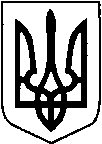 КИЇВСЬКА ОБЛАСТЬТЕТІЇВСЬКА МІСЬКА РАДАVІІІ СКЛИКАННЯ   ВІСІМНАДЦЯТА    СЕСІЯ  ПРОЕКТ   Р І Ш Е Н Н Я
28.02.2023 р.                                   №  -18 -VIIІ
Про затвердження Положення про порядок здійснення державного контролю за використанням та охороною земель усіх категорій та форм власностіта відшкодування безпідставно збережених коштів за використання земель комунальної власності      Тетіївської міської територіальної громади         З метою захисту інтересів Тетіївської міської територіальної громади, забезпечення реалізації принципу платності використання земельних ділянок комунальної    форми    власності    на    території Тетіївської міської територіальної громади,  встановлення механізму здійснення державного контролю за порушенням земельного законодавства та відшкодування безпідставно збережених коштів за їх використання, для недопущення втрат місцевого бюджету, відповідно до статей 14, 67 Конституції України, ст.ст.12, 144, 188, 206 Земельного кодексу України, ст.ст. 1212, 1214 Цивільного кодексу України, Господарського кодексу України, Податкового кодексу України, ч.10 ст.9 Закону України "Про правовий режим воєнного стану", керуючись Законом України «Про місцеве самоврядування в Україні», ст.5, ст.61 Закону України «Про державний контроль за використанням та охороною земель» , статей 5, 12, 19 Закону України «Про охорону земель», Законом України «Про основні засади державного нагляду (контролю) у сфері господарської діяльності», Тетіївська міська рада ВИРІШИЛА:Затвердити Положення про порядок здійснення державного контролю за використанням та охороною земель усіх категорій та форм власності та відшкодування безпідставно збережених коштів за використання земель комунальної власності Тетіївської міської територіальної громади ( згідно додатку).Відповідальному структурному підрозділу Тетіївської міської ради розмістити                                 Положення у друкованих та інтернет-засобах масової інформації.Дане рішення вступає в силу з дня опублікування.           4.Контроль за виконанням даного рішення покласти на постійну депутатську              комісію з питань регулювання земельних відносин, архітектури,  будівництва               та охорони навколишнього середовища (голова Крамар О.А.)Міський голова                                      Богдан БАЛАГУРАДодатокЗатверджено рішенням сесії Тетіївської     міської ради від	_____2023 №  	Положення про порядок здійсненнядержавного контролю за використанням та охороною земель усіх категорій та форм власності та відшкодування безпідставно збережених коштів за використання земель комунальної власності на території Тетіївської міської територіальної громадиЗагальні положенняКонституцією України визначено, що земля, її надра, які знаходяться в межах території України, є об'єктами права власності українського народу. Від імені українського народу права власника здійснюють органи місцевого самоврядування в межах, визначених Конституцією та Законами України.Згідно зі ст. 12 Земельного кодексу України до повноважень сільських, селищних, міських рад у галузі земельних відносин на території сіл, селищ, міст належить, зокрема, розпорядження землями територіальних громад, передача земельних ділянок комунальної власності у власність громадян та юридичних осіб, надання земельних ділянок із земель комунальної власності у користування.Відповідно до ст. 206 Земельного кодексу України використання землі в Україні є платним. Об'єктом плати за землю є земельна ділянка.Положення про порядок розроблено відповідно до Конституції України, Земельного кодексу України, Цивільного кодексу України, Господарського кодексу України, Податкового кодексу України, законів України «Про місцеве самоврядування в Україні», «Про землеустрій», «Про оренду землі», «Про державну реєстрацію речових прав на нерухоме майно та їх обтяжень», інших нормативно-правових актів з питань регулювання земельних відносин в Україні, а також із врахуванням судової практики Верховного Суду.    1.5. Положення про порядок здійснення державного контролю за використанням та охороною земель усіх категорій та форм власності та відшкодування безпідставно збережених коштів за використання земель комунальної власності на території Тетіївської міської територіальної громади   (далі   -   Положення)   розроблено   з   метою   захисту   прав   та   інтересів Тетіївської міської територіальної громади в особі Тетіївської міської ради  (далі–територіальної громади), зменшення втрат до місцевого бюджету, шляхом запровадження єдиного механізму добровільного відшкодування землекористувачами  безпідставно збережених коштів за використання земельних ділянок комунальної власності, раціонального використання та збереження земель, а також з метою встановлення досудового механізму відшкодування таких коштів.Положення про порядок поширюється на всі підприємства, установи та організації, суб'єктів підприємницької діяльності - фізичних осіб, а також громадян, у користуванні чи власності яких перебувають земельні ділянки на території Тетіївської міської територіальної громадиПоложення про порядок  встановлює єдину процедуру здійснення державного контролю за використанням та охороною земель, алгоритм добровільного відшкодування землекористувачами безпідставно збережених коштів за використання ними земельних ділянок комунальної власності територіальної громади.Державний контроль за використанням та охороною земель усіх категорій та форм власності та відшкодування безпідставно збережених коштів за використання земель комунальної власності на території Тетіївської міської територіальної громади без правовстановлюючих документів    здійснюється визначеним виконавчим органом та уповноваженими особами - державними інспекторами (далі – інспектор).Виконавчим органом Тетіївської міської ради (або державними інспекторами) на території Тетіївської міської територіальної громади здійснюються наступні повноваження:вирішення земельних спорів у межах території громади щодо меж земельних ділянок, що перебувають у власності і користуванні громадян, обмежень у використанні земель та земельних сервітутів,контроль за додержанням громадянами правил добросусідства,дотриманням режиму експлуатації протиерозійних, гідротехнічних споруд, а також вимог законодавства щодо збереження захисних насаджень і межових знаків,контроль за виконанням землевласниками та землекористувачами вимог щодо використання земель за цільовим призначенням,контроль за розміщенням, проектуванням, будівництвом, введенням в дію об'єктів, що негативно впливають на стан земель,контроль за розміщенням та експлуатацією, збереженням протиерозійних гідротехнічних споруд,контроль за збереженням і вирубкою захисних лісонасаджень;контроль за виконанням власниками і користувачами земель комплексу необхідних заходів із захисту земель від заростання бур’янами, чагарниками;збір та фіксування фактів порушень;проведення претензійної роботи;    інспектори від імені виконавчого органу Тетіївської міської ради маютьправо розглядати справи про адміністративні правопорушення та накладати адміністративні стягнення;та інші повноваження, що не суперечать чинному законодавству.1.10. Безпідставно збережені кошти відшкодовуються землекористувачами у випадках:фактичного використання земельної ділянки без належних на те правових підстав (без документів, що посвідчують право користування та/або державної реєстрації прав на неї), а також без здійснення плати за користування нею у формі та розмірах, встановлених законодавством України та актами Тетіївської міської ради;в інших випадках передбачених чинним законодавством.Терміни та визначенняУ цьому Порядку наведені терміни вживаються у такому значенні:Документи, що посвідчують право на земельну ділянку – державний акт на право постійного користування земельною ділянкою, свідоцтво про реєстрацію права постійного користування земельною ділянкою; договір оренди (суборенди) землі (з додатковими угодами до них) чи відомості з державного реєстру речових прав на нерухоме майно;Державний інспектор з державного контролю за використанням та охороною земель (або уповноважена особа) - це посадова особа, яка здійснює свої повноваженнязгідно посадової інструкції та чинних нормативно-правових актів України таТетіївської міської ради. Інспектором може бути громадянин України, який має вищу освіту, стаж професійної діяльності у сфері землеустрою та/або у сфері права або стаж роботи в органах, що здійснюють державний нагляд (контроль) у сфері господарської діяльності, не менше одного року;акт обстеження земельної ділянки - це документ, у якому викладена інформація, що відображає ситуацію, яка склалася під час використання землекористувачами земельних ділянок;безпідставно збережене майно (кошти) - це кошти, які землекористувач зберіг у себе без достатньої правової підстави за рахунок власника цієї ділянки - Тетіївської міської ради, та які мав заплатити за користування нею до моменту оформлення права користування або власності на неї;землекористувачі – це юридичні та фізичні особи, зазначені у п. 1.6 цього Порядку, майно яких розміщено на земельній ділянці;землі комунальної власності Тетіївської міської територіальної громади - це земліволодіння,	розпорядження	і	користування	якими	належить	до	компетенціїТетіївської міської ради (далі – земельні ділянки комунальної власності).Проведення перевірок за дотриманням вимог земельного законодавства та порядок відшкодування безпідставно збережених коштівВстановлення фактів використання земельних ділянок комунальної власності здійснює відповідний структурний підрозділ виконавчого комітету Тетіївської міської ради (далі – відповідальний підрозділ) або інспектор.Відповідальний підрозділ Тетіївської міської ради або інспектор виявляє та  фіксує факти використання землекористувачами земельних ділянок комунальної власності за відсутності документів, що посвідчують право користування ними та/або за відсутності державної реєстрації прав на них, а також без здійснення плати за використання таких земельних ділянок у формі та розмірах, встановлених законодавством України та актами органу місцевого самоврядування на визначеній території територіальної громади.Відповідальний підрозділ Тетіївської міської ради або інспектор, проводячи обстеження земельних ділянок комунальної власності територіальної громади, може здійснювати фотофіксацію та відеозйомку земельної ділянки, застосовувати технічні засоби фіксування.Визначення об’єктів, що підлягають обстеженню, здійснюється на основі:звернень від фізичних та юридичних осіб;інформації від виконавчих органів міської ради;за дорученням Тетіївської міської ради, виконавчого комітету,  міського голови та його заступників, керівника відповідального підрозділу Тетіївської міської ради;моніторингу даних публічної кадастрової карти, державних реєстрів, кадастрів і інших офіційних джерел.Інспектор, якому доручено проводити обстеження земельної ділянки, не пізніше 10-ти календарних днів до початку проведення обстеження належним чином повідомляє землекористувача про проведення обстеження, а саме: вручає особисто або надсилає рекомендованим листом про вручення Повідомлення про проведення обстеження землекористувачу (додаток 1).Повідомлення реєструється в системі електронного документообігу. У повідомленні зазначаються:дата початку проведення обстеження, об'єкт обстеження,юридична або фізична особа щодо якої проводиться обстеження.У разі відсутності інформації про землекористувача, за дорученням міського голови чи його заступників таке обстеження може проводитись без направлення письмового повідомлення.Тривалість заходів, пов’язаних із обстеженням земельної ділянки, не повинна перевищувати 10-ти робочих днів. У разі виникнення обставин, що вимагають продовження (перенесення) терміну обстеження, готується керівнику відповідального підрозділу доповідна записка з пропозиціями щодо продовження або перенесення терміну обстеження на обґрунтований термін.Проведенню обстеження передує підготовчий етап.На підготовчому етапі інспектор, якому доручено проводити обстеження, проводить роботу зі збору та опрацювання інформації та документів, необхідних для проведення обстеження. При необхідності готуються та направляються запити до відповідних органів державної влади, виконавчих органів міської ради, державної фіскальної служби, територіального органу Держгеокадастру, тощо.При проведенні обстеження земельної ділянки інспектор, якому доручено проводити обстеження, повинен мати при собі:посвідчення посадової особи органу місцевого самоврядування;- матеріали та документи, необхідні для проведення обстеження.Інспектор проводить обстеження в присутності користувачів земельних ділянок та свідків. У випадку відсутності землекористувачів, обстеження проводиться в присутності не менше аніж двох свідків.За результатами обстеження складається акт обстеження земельної ділянки (додаток 2). Акт обстеження складається не менше, ніж у двох примірниках та нумерується і реєструється в Журналі реєстрації (додаток 8).Журнал прошнуровується, нумерується та заповнюється в порядку, встановленому правилами діловодства.Примірники акта підписуються особами, які здійснили обстеження, а також іншими особами, які були присутніми при проведенні обстеження.В акті обстеження зазначається:номер акта обстеження;дату та місце складання акта;посаду, прізвище, ім’я та по батькові посадової особи, яка (які) проводила (проводили) обстеження;посади та прізвища осіб, за участю яких проводилось обстеження;посаду, прізвище, ім’я та по батькові представника юридичної особи чи прізвище фізичної особи або її представника, які були присутні при обстеженні;реквізити юридичної чи фізичної особи, стосовно яких проводиться обстеження;інформацію про земельну ділянку, в т.ч. стан її використання, фактичну площу (наприклад, відповідно до меж будівель, паркану, тощо), місце розташування, цільове призначення та інші наявні відомості;наявність документів, які посвідчують право користування, факт реєстрації речового права на земельну ділянку та на об’єкти нерухомості (їх частини), які знаходяться на земельній ділянці;обставини, встановлені обстеженням;інформація щодо сплати коштів за використання земельної ділянки;перелік документів та матеріалів, що додаються.В акті обстеження наводиться (додається) план-схема місця розташування земельної ділянки (схематичний абрис чи викопіювання з картографічних матеріалів планів земельної ділянки з прив'язкою до місцевості).Перший примірник   акта   залишається   у   відповідальному   підрозділіТетіївської міської ради, інші примірники вручаються або надсилаються (рекомендованим листом) землекористувачу (землекористувачам). На них робиться відмітка про відправку поштою або про отримання особою, якій вони адресовані.Примірник акта обстеження вважається одержаним землекористувачем, якщо:його вручено уповноваженому представнику землекористувача, який одночасно з одержанням свого примірника, підписується на другому примірнику;його надіслано поштою рекомендованим листом із повідомленням про вручення поштового повідомлення адресату. Таке повідомлення надсилається за адресою, за якою здійснено державну реєстрацію землекористувача, або/та за адресою місцезнаходження землекористувача, - юридичної чи фізичної особи - суб'єктів підприємницької діяльності.При проведенні обстежень із залученням представників інших органів, копія акта може надаватися таким представникам. Копія акта також може бути надана іншим зацікавленим державним органам, громадянам чи громадським організаціям на їх запит.У разі недопущення посадової особи до проведення обстеження, такі обставини фіксуються в акті про недопущення до проведення обстеження (додаток 3). За результатами такого обстеження надається керівнику відповідального підрозділуТетіївської міської ради доповідна записка про недопущення до проведення  обстеження з пропозиціями щодо вжиття заходів реагування, однією з яких є подання листа до органів прокуратури (додаток 8) щодо вжиття заходів прокурорського реагування.У разі виявлення використання земельних ділянок комунальної власності без здійснення плати за користування ними в розмірі, встановленому законодавством, землекористувачу надсилається Претензія про сплату безпідставно збережених коштів (додаток 4) за підписом міського голови або його заступника відповідно до розподілу посадових обов’язків.Розрахунок	безпідставно	збережених	коштів	здійснює	відповіднийструктурний підрозділ Тетіївської міської ради або уповноважена ним особа зафактичний період використання земельної ділянки землекористувачем (з моменту набуття права власності на нерухоме майно, у разі наявності) до моменту належним чином оформленого права користування на земельну ділянку (на якій розташоване це майно) з урахуванням                         строків позовної давності, що зменшений на розмір здійснених платежів за використання землі (за наявності).Якщо Претензія про сплату безпідставно збережених коштів залишена землекористувачем без належного реагування, матеріали обстеження разом із претензією    передаються    в    установленому    порядку    до    виконавчого    органуТетіївської міської      ради,     що     займається     судово-претензійною     роботоюТетіївської міської ради для здійснення позовної роботи по стягненню коштів. У разі визнання землекористувачем розміру безпідставно збережених коштів та сплати щонайменше 30% від нарахованої суми, землекористувач отримує право на розтермінування сплати залишку коштів на строк до 6 місяців відповідно до Договору про добровільне відшкодування безпідставно збережених коштів (додаток 5). Договір про добровільне відшкодування безпідставно збережених коштів із розтермінуванням сплати на строк до 6 місяців готується відповідальним структурним              підрозділом Тетіївської міської ради за письмовою заявою землекористувачаподаною у довільній формі. Підписаний землекористувачем договір надається для підпису міському голові чи заступнику міського голови відповідно до розподілу посадових обов’язків. Реєстрацію договору у відповідному Журналі (зразок додається– додаток 10) та контроль за його виконанням здійснює відповідальний структурний підрозділ (або фінансовий підрозділ) Тетіївської міської ради.У разі визнання землекористувачем розміру безпідставно збережених коштів та наданні згоди на їх добровільне відшкодування згідно Претензії, Землекористувач має право сплатити повну суму безпідставно збережених коштів без укладення Договору про добровільне відшкодування безпідставно збережених коштів.У разі невиконання землекористувачем Договору про добровільне відшкодування безпідставно збережених коштів із розтермінуванням сплати, матеріали обстеження разом із договором передаються в установленому порядку до виконавчого органу Тетіївської міської ради, що займається судово-претензійною роботою  Тетіївської міської ради ради для стягнення коштів в судовому порядку.У разі виявлення порушення земельного законодавства державний інспектор з контролю за використанням та охороною земель складає протокол про адміністративне правопорушення (додаток 6) , накладає на особу, яка допустила правопорушення, адміністративне стягнення та видає цій особі припис (додаток 7) про його усунення у 30-денний строк.Прикінцеві положенняПитання, неврегульовані цим Порядком, вирішуються згідно з чинним законодавством України.Секретар міської ради		                                                                                                                      Додаток 1до Положення                  Додаток 1 уаіцчвввдо Порядку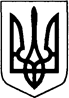 ВИКОНАВЧИЙ КОМІТЕТ ТЕТІЇВСЬКОЇ МІСЬКОЇ РАДИвул. Януша Острозького, 5, м. Тетіїв, Білоцерківський район, Київська область, 09801,факс/тел. +380 (45) 52744, e-mail: miskradatetiev@gmail.com, веб-сайт: http://tetiivmiskrada.gov.ua,код згідно з ЄДРПОУ 04054889___________ 20__ р. № _________	                ПОВІДОМЛЕННЯВідповідно до Положення про відділ земельних відносин та охорони навколишнього середовища Тетіївської міської ради  від 15.02.2018 № 54-02-VI, Положення про здійснення державного контролю за використанням та охороною земель усіх категорій та форм власності та відшкодування безпідставно збережених коштів за використання земель комунальної власності на території Тетіївської міської територіальної громади від ___________№_________,уповноваженою особою виконавчого органу  Тетіївської міської ради будепроведено обстеження земельної ділянки за адресою:       _______________________________________________________________________________________       _______________________________________________________________________________________       на предмет:      _____________________________________________________________________________      _____________________________________________________________________________(зазначити, з якого питання проводиться обстеження)     Назва юридичної особи (прізвище, ім'я та по батькові фізичної особи):     ______________________________________________________________________________     Адреса: _______________________________________________________________________Міський голова:  ________________________                                                                         Додаток 2до Положення                  Додаток1уаіцчвввдПоряВИКОНАВЧИЙ КОМІТЕТ ТЕТІЇВСЬКОЇ МІСЬКОЇ РАДИвул. Януша Острозького, 5, м. Тетіїв, Білоцерківський район, Київська область, 09801,факс/тел. +380 (45) 52744, e-mail: miskradatetiev@gmail.com, веб-сайт: http://tetiivmiskrada.gov.ua,код згідно з ЄДРПОУ 04054889___________ 20__ р. № _________	                АКТ № 	обстеження земельної ділянки«	»	2023р.Мною (нами), уповноваженою особою з контролю за використанням таОхороною земель виконавчого органу Тетіївської міської ради______________________________________________________________________ (повна назва посади, прізвище ім'я та по батькові особи, що проводить обстеження)за участю:  	(повні назви посад, прізвища, ім'я та по батькові осіб, що були залучені до обстеження)у присутності:  	(назва посади, прізвище, ім'я та по батькові представника юридичної особи чи прізвище, ім'я та по батькові фізичної особи, щодо яких здійснюється обстеження, контактні телефони)     Відповідно до Положення про відділ земельних відносин та охорони навколишнього середовища Тетіївської міської ради  від 15.02.2018 № 54-02-VI, Положення про здійснення державного контролю за використанням та охороною земель усіх категорій та форм власності та відшкодування безпідставно збережених коштів за використання земель комунальної власності на території Тетіївської міської територіальної громади від ___________№_________, проведено          обстеження          земельної          ділянки          за          адресою: 	.Встановлено:Земельна ділянка використовується:Назва юридичної особи (прізвище, ім'я та по батькові фізичної особи): 	_ Керівник:			 Адреса (юридична, поштова, фактична):  			  Ідентифікаційний код (номер ЄДРПОУ):  		 Контактний телефон (факс, e-mail):  			(зазначити результати перевірки обстеження,      ___________________________________________________________________________________________місце розташування земельної ділянки, її площа, категорія земель та склад угідь,      ___________________________________________________________________________________________фактична площа та стан використання земельної ділянки,     ___________________________________________________________________________________________наявність документів, що посвідчують право на земельну ділянку      ___________________________________________________________________________________________сплата коштів за використання земельної ділянки)План-схема земельної ділянкиПідписи осіб, які склали акт: 	підпис   	(прізвище та ініціали) 	підпис   	                               (прізвище та ініціали)Підпис представника юридичної чи фізичної особи, які перевірялись: 	підпис   	 (прізвище та ініціали)З актом ознайомлений, копію акта отримав: 	підпис  	                (прізвище та ініціали)Копія акта відправлена поштою (у разі відмови отримання акта) 	 підпис  	(прізвище та ініціали особи,                     (дата)  яка відправила копію акта)                                                                                                                                                                                                                                                                          Додаток 3  до Положення                                                                         ВИКОНАВЧИЙ КОМІТЕТ ТЕТІЇВСЬКОЇ МІСЬКОЇ РАДИвул. Януша Острозького, 5, м. Тетіїв, Білоцерківський район, Київська область, 09801,факс/тел. +380 (45) 52744, e-mail: miskradatetiev@gmail.com, веб-сайт: http://tetiivmiskrada.gov.ua,код згідно з ЄДРПОУ 04054889АКТ № 	Про недопущення до проведення обстеження«	»	2023р.Мною (нами), уповноваженою особою з контролю за використанням таохороною	земель	виконавчого	комітету Тетіївської міської ради(повна назва посади, прізвище ім'я та по батькові особи, що проводить обстеження)           За участю:___________________________________________________________________,(повні назви посад, прізвища, ім'я та по батькові осіб, що були залучені до обстеження)        У присутності:___________________________________________________________________,(назва посади, прізвище, ім'я та по батькові представника юридичної особи чи прізвище, ім'я та по батькові фізичної особи, щодо яких здійснюється обстеження, контактні телефони)Відповідно до Положення про відділ земельних відносин та охорони навколишнього середовища Тетіївської міської ради  від 15.02.2018 № 54-02-VI, Положення про здійснення державного контролю за використанням та охороною земель усіх категорій та форм власності та відшкодування безпідставно збережених коштів за використання земель комунальної власності на території Тетіївської міської територіальної громади від ___________№_________, складено цей акт про недопущення до проведення обстеження державного інспектора (посадової особи) з контролю за використанням та охороною земельТетіївської міської ради  	(назва посади, прізвище, ім'я та по батькові)Назва юридичної особи (прізвище, ім'я та по батькові фізичної особи):Адреса (юридична, поштова, фактична):__________________________________      ____________________________________________________________________Ідентифікаційний код (номер ЄДРПОУ):Контактний телефон (факс, e-mail):Про обстеження  	було попереджено  	(назва юридичної або ПІП фізичної особи, реквізити попередження)Обставини недопущення до проведення обстеження:____________________________________________________________________(описати дії державного інспектора чи працівників відповідального підрозділу та особи чи осіб, яка не       _______________________________________________________________________________________допустила(-и) до проведення обстеження. В чому полягав недопуск до проведення обстеження.        ________________________________________________________________________________________________Зазначити пояснення особи, яка не допустила до проведення обстеження та свідків, якщо такі були)        ________________________________________________________________________________________________Свідок  		 	(ПІП, адреса, телефон)Свідок  		 	(ПІП, адреса, телефон)Підписи осіб, які склали акт:__________________________                                                   _______________(прізвище та ініціали)	(підпис)Підпис представника юридичної чи фізичної особи, щодо яких здійснювалось обстеження:(прізвище та ініціали)	(підпис)Додаток1уаіцчвввдПоря                                                                                                                        Додаток 4до Положення  ВИКОНАВЧИЙ КОМІТЕТ ТЕТІЇВСЬКОЇ МІСЬКОЇ РАДИвул. Януша Острозького, 5, м. Тетіїв, Білоцерківський район, Київська область, 09801,факс/тел. +380 (45) 52744, e-mail: miskradatetiev@gmail.com, веб-сайт: http://tetiivmiskrada.gov.ua,код згідно з ЄДРПОУ 04054889___________ 20__ р. № _________ПРЕТЕНЗІЯ 	 2023 року уповноваженою посадовою особою (інспектором) з контролю за використанням та охороною земель виконавчого комітетуТетіївської міської  ради було встановлено, що земельна ділянка комунальної форми власності за адресою _____________________________, використовувалась						 для _________________________________________________________________за відсутності документів, що посвідчують право власності або право користування нею, (за відсутності державної реєстрації прав на неї), а також без здійснення плати за використання земельної ділянки у розмірі, встановленому законодавством, про що свідчить акт обстеження земельної ділянки №_______від ____________та відповідний розрахунок.(Землекористувач) ______________________________________, набувши право власності на об'єкт нерухомості, розташований на земельній ділянці (кадастровий номер __________________________, за наявності) комунальної форми власності, належним чином не оформив та не зареєстрував речові права на цю земельну ділянку, як це передбачено ст.ст.125,126 Земельного кодексу України.Відповідно, протягом періоду з   	р. по   	р. невнесено плату за користування землею у розмірі, встановленому законодавством, внаслідок чого без достатньої правової підстави збережено в себе грошові кошти. Відповідно до ст. 206 Земельного Кодексу України використання землі вУкраїні є платним.Відповідно до ч.1 ст.1212 Цивільного кодексу України особа, яка набула майно або зберегла його у себе за рахунок іншої особи (потерпілого) без достатньої правової підстави (безпідставно набуте майно), зобов'язана повернути потерпілому це майно. 	грн. (розрахунок суми додається).(При визначенні суми враховано, що ______________________________  обліковується у Головному управлінні ДФС у Київській області як платник, яким за ___________ рік задекларовано та сплачено _____________грн. плати за землю. Тому, сума безпідставно збережених коштів обґрунтовано	була зменшена на вказаний розмір внесених платежів.)  Враховуючи	викладене,	пропонуємо Вам	добровільно сплатити	суму                           безпідставно збережених коштів згідно з цією Претензією на зазначені реквізити:__________________________________________________________________________Копію платіжного доручення просимо надати до Виконавчого комітету Тетіївської міської ради протягом 20-ти календарних днів з моменту отримання цього листа.Одночасно	повідомляємо,	що	у	випадку	несплати	землекористувачем_________________ грн. добровільно, Тетіївською міською радою  буде подано позов до суду про стягнення безпідставно збережених коштів.При	цьому	зазначаємо,	що	відповідно	до	п.п.3.21,	3.22	«Порядку добровільного відшкодування безпідставно збережених коштів за використанняземель комунальної власності	громади», вразі сплати щонайменше 30% від нарахованої суми, землекористувач отримує право на розтермінування сплати залишку коштів на строк до 6 місяців відповідно до Договору про добровільне відшкодування безпідставно збережених коштів.Додатки:Акт обстеження земельної ділянки від	______________________ .Розрахунок суми безпідставно збережених коштів за використання земельної ділянки комунальної власності.Погоджено:Міський голова                                                               __________________________Підготовлено:Уповноважена особа з контролюза використанням та охороною земель виконавчого комітету Тетіївськоїміської ради                                                                    ___________________________                                                                                                                                                                      Додаток 5до Положення  ДОГОВІРпро добровільне відшкодування безпідставно збережених коштів за використання земельних ділянок комунальної власності«	»	2023 р.Тетіївська міська рада, в особі міського голови ______________________________,іменований далі як «Сторона 1», та ________________________________________                                                                                         (ПІП або назва юридичної особи, яка використовує земельну ділянку),який діє на підставі ___________________________________________________,іменований далі як «Сторона 2» уклали цей договір про наступне:Сторона 2 приймає на себе зобов’язання добровільно відшкодувати     Тетіївській  міській територіальній громаді безпідставно збережені кошти за                                   використання земельної ділянки площею __________га за адресою:__________________________________, за період з _____________по ___________.Відповідно до розрахунку	розмір безпідставно збережених коштів складає	грн.Сторона 2 зобов'язується у строк до	сплатити на рахунок(казначейські реквізити)безпідставно збережені кошти (плату за землю) у повному розмірі.Сума безпідставно збережених коштів повинна сплачуватись Стороною 2 щомісячно (до відповідного числа дати укладення договору наступного місяця) протягом	місяців рівними сумами.Сторона 2 має право дострокової сплати суми безпідставно збережених коштів у повному обсязі.Відшкодування безпідставно збережених коштів не звільняє Сторону 2 від оформлення права землекористування у встановленому законом порядку.У разі невиконання Стороною 2 умов пунктів 3, 4 Договору, Сторона 1 має право звернутись до суду із позовною заявою про стягнення безпідставно збережених коштів.Договір може бути змінений та доповнений за згодою Сторін.Зміни та доповнення складаються в письмовій формі та оформлюються додатковою угодою, яка є невід'ємною частиною цього Договору.Дія договору припиняється в наступних випадках:закінчення строку, на який його було укладено;сплати суми безпідставно збережених коштів (плати за землю) у повному обсязі.За невиконання або неналежне виконання зобов’язань за цим Договором Сторони несуть відповідальність згідно з чинним законодавством України.Взаємовідносини Сторін, не врегульовані цим Договором, регулюються законодавством України.Договір укладено у двох примірниках, що мають однакову юридичну силу та зберігаються у Сторін.Додатками до Договору є:- розрахунок безпідставно збережених коштів за використання земельної ділянки комунальної форми власності.Реквізити Сторін:                                                                                                                     Додаток 6  до ПоложенняВИКОНАВЧИЙ КОМІТЕТ ТЕТІЇВСЬКОЇ МІСЬКОЇ РАДИвул. Януша Острозького, 5, м. Тетіїв, Білоцерківський район, Київська область, 09801,факс/тел. +380 (45) 52744, e-mail: miskradatetiev@gmail.com, веб-сайт: http://tetiivmiskrada.gov.ua,код згідно з ЄДРПОУ 04054889___________ 20__ р. № _________ПРОТОКОЛпро адміністративне правопорушення“____” ____________ 20 ____ року                                            № ____________Місце складання протоколу _______________________________________Мною, ________________________________________________________                                         (повна (без скорочень) назва посади, _______________________________________________________________________________прізвище, ім’я та по батькові державного інспектора, який склав протокол)__________________________________________________________________,при перевірці ______________________________________________________                        (питання для проведення перевірки)_____________________________________________________________________________встановлено, що “____” ____________ 20 ____ року__________________________________________________________________(суть адміністративного правопорушення, __________________________________________________________________місцезнаходження земельної ділянки, наявність документів, які посвідчують право__________________________________________________________власності чи право користування земельною ділянкою, ______________________________________________________________площа земельної ділянки (га), на якій вчинено порушення земельного законодавства, давність користування земельною ділянкою,__________________________________________________________категорія земель, шкода (у разі її наявності),_________________________________________________________,яка заподіяна земельним ресурсам, стан виконання попередніх приписів)що є порушенням статті (статтей) ______________ Земельного кодексу України та статей ______________________________________________(назви законів, інших нормативно-правових актів __________________________________________________________та їх структурні одиниці, вимоги яких порушені)Правопорушенням заподіяно матеріальну шкоду (збитки), що підтверджується _______________________________________________________________________                                        (назва та реквізити підтвердного документа)Відповідальність за вчинене правопорушення  передбачена  частиною ____ статті_____ Кодексу України про адміністративні правопорушення та пунктом _____  частини першої статті 211 Земельного кодексу України.Відомості про особу, яка вчинила адміністративне правопорушення 1. Прізвище ______________________ 2. Ім'я _______________________ 3. По батькові ________________________ 4. Дата народження ___.___._______ 5. Місце народження ____________________________________________ 6. Сімейний стан ________________________ 7. Кількість утриманців __________________________________________ 8. Місце проживання/реєстрації ____________________________________                                                                                    (адреса, поштовий індекс,_______________________________________________________________контактний телефон)9. Місце роботи (навчання) ______________________________________                                                           (повне найменування юридичної особи, _______________________________________________________________місцезнаходження)10. Посада _________________________________________________________ 11. Документ, що посвідчує особу, ______________ серія ____ № _________,                                                                                                                                             (назва документа) виданий __________________________________________________________                     (найменування органу, який видав документ, дата його видачі) Особі, яка притягається до адміністративної відповідальності, роз'яснено, що згідно зі  статтею  268  КУпАП  особа, яка притягається до адміністративної відповідальності, має право: знайомитися з матеріалами справи, давати пояснення, подавати докази, заявляти клопотання; при розгляді справи користуватися юридичною допомогою адвоката, іншого фахівця у галузі права, який за законом має право на надання правової допомоги особисто чи за дорученням юридичної особи, виступати рідною мовою і користуватися послугами перекладача, якщо не володіє мовою, якою ведеться провадження; оскаржити постанову по справі. Справа про адміністративне правопорушення розглядається в присутності особи, яка притягається до адміністративної відповідальності. За відсутності цієї особи справу може бути розглянуто лише у випадках, коли є дані про своєчасне її сповіщення щодо місця і часу розгляду справи і якщо від неї не надійшло клопотання про відкладення розгляду справи.Особі, яка притягається до адміністративної відповідальності, повідомлено,  що розгляд справи про адміністративне правопорушення відбудеться о _____ год. _____ хв. “____” ___________ 20 ___ року у приміщенні ____________________________________________________                     (найменування органу, у якому буде розглядатися справа) за адресою: __________________________________________________________________ (поштова адреса місця, де буде розглядатися справа)Відповідно до  вимог  статті  63 Конституції України особа не несе відповідальності за відмову давати  показання  або  пояснення щодо  себе,  членів  своєї  сім'ї  чи близьких родичів,  коло яких визначається законом.Пояснення особи, яка притягається до адміністративної відповідальності:     _________________________________________________________________ _________________________________________________________________ _________________________________________________________________ Підпис особи, яка вчинила адміністративне правопорушення:________________ (__________________________________)(у разі відмови  особи  від  підписання  протоколу  про  це робиться запис)Підпис державного інспектора, який склав протокол: ________________ (__________________________________)Свідками правопорушення є:1. ________________________________________________________________, що проживає за адресою: _________________________________________________________________________________________ підпис_______________2. ________________________________________________________________,що проживає за адресою: _________________________________________________________________________________________ підпис ______________                                                                                                                                              Додаток 7   до ПоложенняВИКОНАВЧИЙ КОМІТЕТ ТЕТІЇВСЬКОЇ МІСЬКОЇ РАДИвул. Януша Острозького, 5, м. Тетіїв, Білоцерківський район, Київська область, 09801,факс/тел. +380 (45) 52744, e-mail: miskradatetiev@gmail.com, веб-сайт: http://tetiivmiskrada.gov.ua,код згідно з ЄДРПОУ 04054889ПРИПИС" ___ " ______________ 20 __ р.                                            Реєстраційний № __________Вручено________________________________________________________________                (посада, найменування юридичної особи, прізвище, ім’я та по батькові особи,_______________________________________________________________________ яка вчинила порушення земельного законодавства)При перевірці стану додержання вимог земельного законодавства щодо використання та охорони земель усіх категорій та форм власності ______________________________________________________________________________________________________________________________________________(найменування юридичної особи чи прізвище, ім’я та по батькові фізичної особи)ВСТАНОВЛЕНО:                               (вказати суть порушення земельного законодавства із зазначенням _______________________________________________________________________місцезнаходження земельної ділянки, категорії земель та її цільового призначення,_______________________________________________________________________стану земельної ділянки, статей, їх частин, пунктів (підпунктів, абзаців)_______________________________________________________________________законів та інших нормативно-правових актів, вимоги яких порушено)Враховуючи зазначене та керуючись статтею 144 Земельного кодексу України, статтями 5, 61 і 10 Закону України "Про державний контроль за використанням та охороною земель", статтею 19 Закону України "Про охорону земель", Положенням про здійснення державного контролю за використанням та охороною земель усіх категорій та форм власності та відшкодування безпідставно збережених коштів за використання земель комунальної власності на території Тетіївської міської територіальної громади від ___________№_________, приписую:_______________________________________________________________________(вказати заходи, які необхідно здійснити для припинення порушення земельного_______________________________________________________________________законодавства, усунення його наслідків, строк їх виконання по кожному із заходів)Цей припис підлягає обов’язковому виконанню. У разі невиконання припису Ви будете притягнуті до адміністративної відповідальності, передбаченої статтею ____ Кодексу України про адміністративні правопорушення.Про виконання припису повідомити до " __ " __________  20 __  року_______________________________________________________________________(повне найменування органу, який необхідно повідомити,_______________________________________________________________________його місцезнаходження із зазначенням індексу та номера телефону)Припис вручив(ла):_______________________________________________________________________ (посада, прізвище, ім’я та по батькові особи, яка вручила припис)_________________________________________________________________________" ___ " ________________ 20 __ р.                                                                               ______________________                                                                                                                                                         (підпис)Відмітки про вручення (надсилання) припису                                                                                                                       Додаток 8                                                                                                             до ПоложенняВИКОНАВЧИЙ КОМІТЕТ ТЕТІЇВСЬКОЇ МІСЬКОЇ РАДИвул. Януша Острозького, 5, м. Тетіїв, Білоцерківський район, Київська область, 09801,факс/тел. +380 (45) 52744, e-mail: miskradatetiev@gmail.com, веб-сайт: http://tetiivmiskrada.gov.ua,код згідно з ЄДРПОУ 04054889___________20       р. №	  	       Прокурору______________Відповідно до положень Закону України «Про місцеве самоврядування в Україні», Положення про відділ земельних відносин та охорони навколишнього середовища Тетіївської міської ради  від 15.02.2018 № 54-02-VI, Положення про здійснення державного контролю за використанням та охороною земель усіх категорій та форм власності та відшкодування безпідставно збережених коштів за використання земель комунальної власності на території Тетіївської міської територіальної громади від ___________№_________, на підставі __________________________________    ____________________________________________________________________вказати підставу: розпорядження міського голови, вказівка секретаря міської ради або заступника міського голови)уповноваженою особою виконавчого органу  Тетіївської міської ради  були проведені дії щодо перевірки _______________________________________________________________________________________________________(назва юридичної або ПІП фізичної особи)з питання дотримання вимог законодавства 	   _______________________________________________________________________________________(зазначити, з якого питання проводиться перевірка)Проте посадовою особою (фізичною особою)   	 (назва посади, прізвище, ім'я та по батькові)уповноважену особу виконавчого органу  Тетіївської міської ради не було допущено до проведення перевірки.У зв'язку з цим, керуючись положеннями п.п. 2 п. «а» ч. 1 ст. 38 Закону України «Про місцеве самоврядування в Україні», ст. 23 Закону України «Про прокуратуру», прошу вжиття заходів прокурорського реагування.Додаток: копія акту про недопущення до проведення перевірки.Міський голова                                                    ____________________________                                                                                                                                                                                       Додаток 9до Положення  ЖУРНАЛреєстрації Актів обстеження земельних ділянок  Тетіївської міськоїтериторіальної громади щодо правопорушення земельного законодавства                                                                                                                                                                                       Додаток 10до Положення ЖУРНАЛреєстрації договорів про добровільне відшкодування безпідставно збережених коштів                за використання земельних ділянок комунальної власності Тетіївської міської радиПЕРЕЛІК НОРМАТИВНО-ПРАВОВИХ АКТІВКонституція України від 28.06.1996.Земельний кодекс України від 21.10.2001 № 2768-III.Кодекс України про адміністративні правопорушення від 07.12.1984№8073-Х.Цивільний кодекс України від 16.01.2003 № 435-IV.Господарський кодекс України від 16.01.2003 № 436-IV.Кримінальний кодекс України від 05.04.2001 № 2341-III.Податковий кодекс України від 02.12.2010 № 2755-VI.Закон України «Про місцеве самоврядування в Україні» від 21.05.1997 № 280/97-ВР.Закон України «Про державний контроль за використанням та охороною земель» від 19.06.2003 № 963-IV.Закон України «Про охорону земель» від 19.06.2003 № 962-IV.Закон України «Про внесення змін до деяких законодавчих актів України  щодо вдосконалення системи управління та дерегуляції у сфері земельних відносин» від 28.04.2021 №1423-IX.Закон України «Про внесення змін до деяких законодавчих актів України щодо особливостей регулювання земельних відносин в умовах воєнного стану» від 12.05.2022 № 2247-IX.Закон України «Про правовий режим воєнного стану» від 12.05.2015 № 389-VIII.Постанова   Кабінету  Міністрів  України   «Про  Порядок  визначення та відшкодування збитків власникам землі та землекористувачам» від 19.04.1993 № 284 (зі змінами від 19.06.2019 №522).Постанова Кабінету Міністрів України «Про припинення заходів державного нагляду (контролю) і державного ринкового нагляду в умовах воєнного стану» від 13.03.2022 №303.Другий примірник протоколу отримав:______________________________________________________________(підпис, прізвище та ініціали особи, яка притягаєтьсядо адміністративної відповідальності)
Я, _______________________________________________, на розгляді справи          (прізвище, ініціали особи, на яку складено протокол)про адміністративне правопорушення був присутній особисто“___” _____________ 20___ року __________________Припис отримав(ла) особисто:"___" ___________________ 20 ____ року  ________________________________________(прізвище, ім’я, по батькові)______________________________(підпис)Припис надіслано поштою: "___"____________________ 20 ____ рокуКвитанція № __________ від ___________________________________________________________(посада, прізвище та ініціали особи,________________________________________________яка відправила припис)___________________________(підпис)№ п/п АктаДата складання АктаАдреса земельноїділянки, площа, гаЗемлевласник/ Користувач ПІП,контактСвідки ПІП, контактиКороткий зміст порушенняПІП та підпис уповноваженоїособи, яка склала Акт№ п/пДата укладання договоруПІП  або назва юридичної особи, яка використовує земельну ділянку Кадастровий номер та місцерозташування земельної ділянкиПлоща земельної ділянки, гаЦільове призначення земельної ділянкиТермін дії договоруСума відшкодування, грнСплачено за 1-й місяць, грнСплачено за 2-й місяць, грнСплачено за 3-й місяць, грнСплачено за 4-й місяць, грнСплачено за 5-й місяць, грнСплачено за 6-й місяць, грн